Massachusetts Department of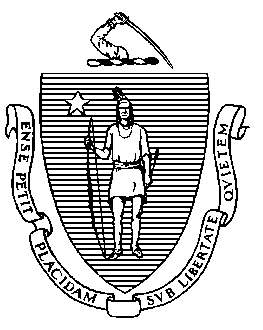 Elementary and Secondary Education75 Pleasant Street, Malden, Massachusetts 02148-4906	Telephone: (781) 338-3000
	TTY: N.E.T. Relay 1-800-439-2370Annual Report Guidelines For Education CollaborativesFiscal Year 2023Massachusetts General Law Chapter 40, Section 4E and Education Collaborative Regulations, 603 CMR 50.08 require each education collaborative to submit an annual report to the Commissioner of Elementary and Secondary Education (commissioner), to each member school committee and charter school board (member district). The annual report for the 2022-2023 academic year must address the fiscal year beginning on July 1, 2022 and ending on June 30, 2023. The annual report must be approved by the collaborative board of directors (collaborative board) and submitted on or before January 1, 2024. The Department of Elementary and Secondary Education (Department) issues these guidelines to provide direction on the format, content, and submission of the FY23 annual reports.An extensive summary of the collaborative's programs and services from the previous fiscal year should be included in the annual report. The collaborative's progress toward achieving the goals and purpose(s) outlined in the collaborative agreement can be evaluated by member districts, the collaborative board, the Department, and the general public through the annual report. Please review the following sections for the FY23 annual report's content requirements.Letter from Executive Director and/or the Chairperson of the Collaborative Board - This letter serves as an introduction to the key elements of the annual report and provides a brief overview of collaborative activities and significant changes from the previous annual report, including the total number of students served by the collaborative, and any new programs or services, or significant changes in program offerings or locations since the last annual report.General Information - Include the name of the collaborative, the contact information for key personnel, the physical address of the collaborative’s administrative offices, the website for the collaborative, and the fiscal year that is being presented in the report.Governance and Leadership - List the member districts, and the names and roles of the appointed representatives for each member district.Programs and Services - Provide a detailed description and location for each program offered by the collaborative. Describe the type and scope of service for each service offered by the collaborative, noting the number of individuals served, the number of professional development sessions offered, and/or the entities benefiting from cooperative purchasing, joint transportation, or Medicaid billing.Cost-Effectiveness of Programs and Services - A discussion of the cost-effectiveness of each of the collaborative’s programs and each of the collaborative’s services, including clear explanations of the methodologies used to assess cost-effectiveness and appropriate citations to data against which programs and services are compared. Please ensure that the report addresses every program and service offered by the collaborative, that reasonable methodologies are used to measure cost-effectiveness, and that they are described sufficiently, so that readers understand how the collaborative measured cost-effectiveness. Note that there are various ways to address cost-effectiveness, as described below.The Department does not advocate or promote any particular means of measuring cost-effectiveness. That determination is to be made by the individual collaborative. However, there are a number of different ways collaboratives in Massachusetts and educational service agencies in other states have measured cost-effectiveness, some of which are listed later in this document. These examples are not all-inclusive and are not intended to require any particular means of measurement. Measuring cost-effectiveness may include cost comparisons, qualitative comparisons or comparisons based on other factors, as well.Cost comparisons - The cost of programs and services offered through a collaborative effort can be compared to the cost of providing the same programs and services in individual districts or through private placements or contracts. Please identify the agencies or entities to which cost comparisons are made. Documentation or evidence may include:Reductions in combined administration and coordination costs for staffing and administration of programs and services versus costs at the individual district level;Collaborative tuitions compared to costs of program creation or maintenance, at the individual district level;Costs incurred by individual districts’ placement of students at collaborative programs compared to those at comparable private schools that offer substantially similar programs; Fees-for-services for related services as compared to the costs individual districts would pay full-time employees, private vendors and/or hospitals;Transportation savings due to joint bidding and/or shared routes;Transportation costs as compared to those districts would pay or have paid in the past; Savings realized from Medicaid billing;Professional development (PD) costs compared to those an individual teacher or district would have to pay colleges, universities and/or other PD providers;Savings in travel costs and staff time for staff to attend professional development sessions at locations closer to their local districts; and Savings realized from increased bargaining power associated with pooled purchases of school and professional development materials, cafeteria food, utilities, health insurance and transportation vehicles.Qualitative or other comparisons - The cost-effectiveness determination does not have to be based solely on financial analysis, but may include qualitative factors or other tangible benefits, as follows:Ability to offer higher quality services (e.g., a more costly and more experienced professional development provider) due to pooling resources;Increased opportunity through shared resources, (e.g., teachers from smaller districts or districts with a lower budget can avail themselves of the same professional development as teachers from larger or more affluent districts); Ability to retain students in the least restrictive environment for academic programs and/or extracurricular and/or non-academic activities;Standardization of content and ability for follow-up (fewer presenters can ensure consistency of message, and local presenters/PD providers can monitor delivery of content more readily); andLikelihood that service would not have been provided at all if an individual district had to plan and fund the service alone. Progress Made toward Achieving the Purposes and Objectives Set Forth in the Collaborative Agreement - The annual report must report directly on the progress made toward achieving the purpose(s) and objectives set forth in the collaborative agreement and must indicate the measures that the collaborative uses to determine progress toward achieving the purpose(s) and objectives. Additionally, information about how the collaborative “strengthens and complements” member district programs should be included by:Re-stating the purpose(s) and objectives;Reporting on whether the collaborative is achieving or making progress toward achieving its purpose(s);Reporting on whether the collaborative is achieving or making progress toward achieving its objectives; andDescribing the tools for measuring progress toward meeting both the purpose(s) and objectives of the collaborative.Collaborative Board Approval and Submission of the Annual Report - The collaborative board must discuss and vote to approve the annual report at an open meeting. Upon approval by the collaborative board and no later than January 1 of each year, the annual report must be submitted to the chair of each member district and the commissioner. Documentation of the collaborative board’s approval in the form of a signed certification from the collaborative board chair or the approved meeting minutes must be filed with the Department.Please note that January 1st is a statutory deadline and cannot be waived by the Department.Posting Requirements - Each collaborative must publish the approved annual report with the annual independent audit in an accessible format on the collaborative website. Once approved by the board, the annual report and the annual independent audit are public documents and must be accessible to the public.Electronic Submission through the Department’s Security PortalAll annual reports are to be submitted electronically to the Department after October 1, 2023, and no later than January 1, 2024, by following these directions from your internet browser: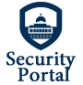 Navigate to the         landing page.Enter your username and password.Select Application List at top of the page.Select Drop Box Central from the center of the page.Select Education Collaboratives* from the Drop Box list and select the Next button. Select Browse to find and select the FY23 Annual Report on your computer.Select the Upload File button to transmit your document.If you are unable to access any of these fields, you may not have the necessary security clearance and should contact your collaborative’s directory administrator in order to gain access to the portal.Once your submission has been received, you will receive an email confirming receipt of the document(s), the date, and the time of submission. Please email any questions regarding this submission to the  educationcollaborativeteam@mass.gov.* Please do NOT upload any files to the Regional Governance dropbox.Jeffrey C. Riley Commissioner